花蓮縣秀林鄉富世國小附設幼兒園104學年度幼兒園104年第2學期午餐照片4月28日星期四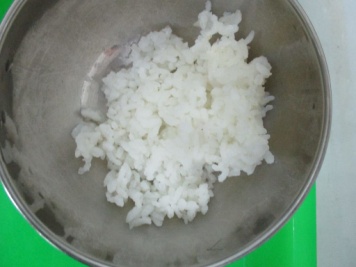 主食~白飯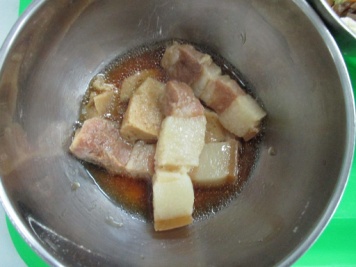 百葉燒肉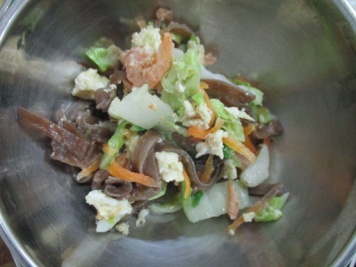 西滷菜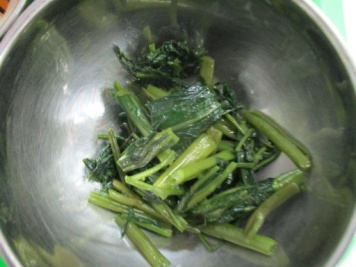 時蔬~空心菜 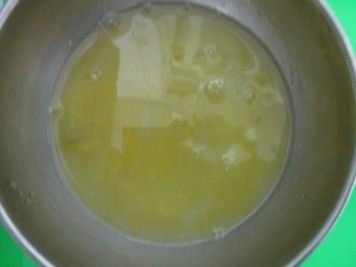 鄉村濃湯